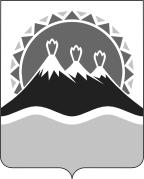 Р А С П О Р Я Ж Е Н И Е ПРАВИТЕЛЬСТВА КАМЧАТСКОГО КРАЯ             г. Петропавловск-КамчатскийВнести в приложение к распоряжению Правительства Камчатского края от 28.02.2013 № 79-РП изменение, изложив его в редакции согласно приложению к настоящему распоряжению.Первый вице-губернатор Камчатского края				                                     И.Л. УнтиловаПЛАНмероприятий («дорожная карта»)по повышению эффективности и качества услуг в сфере социального обслуживания населения Камчатского края (2013-2018 годы)(далее – «дорожная карта»)I. Общее описание «дорожной карты»1. Общие положения.1.1. Реализация «дорожной карты» направлена на развитие системы социального обслуживания в Камчатском крае, повышение ее уровня, качества и эффективности.Для решения указанных задач необходимо дальнейшее совершенствование деятельности организаций социального обслуживания, проведение эффективной кадровой политики в целях повышения заинтересованности работников в труде и поднятия престижа социального работника, выработка единых подходов для обеспечения доступности предоставляемых гражданам социальных услуг, адаптация граждан к изменяющимся правовым, социально-экономическим и демографическим условиям. С целью сохранения кадрового потенциала и повышения престижа профессии социальных работников необходимо разработать комплекс мероприятий, в том числе связанных с повышением оплаты труда. Дальнейшее развитие системы социального обслуживания возможно лишь при совершенствовании законодательной базы, состоящей из федерального и регионального законодательства, предусматривающей дифференцированное оказание социальных услуг населению с учетом оценки индивидуальной нуждаемости граждан.1.2. С целью реформирования системы социального обслуживания и во исполнение Федерального закона от 28.12.2013 № 442-ФЗ «Об основах социального обслуживания граждан в Российской Федерации» в Камчатском крае приняты следующие нормативные правовые акты:1) Закон Камчатского края от 01.07.2014 № 469 «О полномочиях органов социального обслуживания граждан в Камчатском крае» (установлена предельная величина среднедушевого дохода для предоставления социальных услуг бесплатно);2) Закон Камчатского края от 23.09.2014 № 507 «О внесении изменений в Закон Камчатского края «О наделении органов местного самоуправления муниципальных образований в Камчатском крае государственными полномочиями Камчатского края по социальному обслуживанию отдельных категорий граждан» (в части уточнения расчета размера субвенций местным бюджетам, предоставляемых из краевого бюджета для осуществления отдельных государственных полномочий);3) постановление Правительства Камчатского края от 18.02.2014 № 89-П «Об оказании финансовой поддержки социально ориентированным некоммерческим организациям в Камчатском крае»;4) постановление Правительства Камчатского края от 08.10.2014 № 429-П «Об утверждении Порядка организации осуществления регионального государственного контроля (надзора) в сфере социального обслуживания граждан в Камчатском крае»;5) постановление Правительства Камчатского края от 22.10.2014 № 448-П «О внесении изменений в приложение к постановлению Правительства Камчатского края от 19.12.2008 № 423-П «Об утверждении Положения о Министерстве социального развития и труда Камчатского края» (в части определения Министерства социального развития и труда Камчатского края уполномоченным органом в сфере социального обслуживания граждан, в том числе на осуществление регионального государственного контроля (надзора) в сфере социального обслуживания граждан);6) постановление Правительства Камчатского края от 12.12.2014 № 517-П «О Порядке утверждения тарифов на социальные услуги в Камчатском крае»;7) постановление Правительства Камчатского края от 30.12.2014 № 552-П «О регламенте межведомственного взаимодействия исполнительных органов государственной власти Камчатского края при организации социального обслуживания граждан и социального сопровождения»;8) приказ Министерства социального развития и труда Камчатского края от 14.08.2014 № 648-п «Об утверждении номенклатуры организаций социального обслуживания»;9) приказ Министерства социального развития и труда Камчатского края от 22.08.2014 № 687-п «Об утверждении площади жилых помещений при предоставлении социальных услуг в учреждениях социального обслуживания»;10) приказ Министерства социального развития и труда Камчатского края от 26.09.2014 № 830-п «Об утверждении Порядка расходования организациями социального обслуживания, подведомственными Министерству социального развития и труда Камчатского края, средств, образовавшихся в результате взимания платы за предоставление социальных услуг»;11) приказ Министерства социального развития и труда Камчатского края от 10.10.2014 № 865-п «Об утверждении Порядка обеспечения бесплатного доступа к информации о поставщиках социальных услуг, предоставляемых ими государственных услугах, видах социальных услуг, сроках, порядке и об условиях их предоставления, о тарифах на эти услуги, в том числе через средства массовой информации, включая размещение информации на официальных сайтах в сети «Интернет» в Камчатском крае»;12) приказ Министерства социального развития и труда Камчатского края от 16.10.2014 № 901-п «Об утверждении формы акта о предоставлении срочных социальных услуг»; 13) приказ Министерства социального развития и труда Камчатского края от 05.11.2014 № 985-п «Об утверждении обстоятельств, ухудшающих или способных ухудшить условия жизнедеятельности граждан, при наличии которых гражданин признается нуждающимся в социальном обслуживании»;14) приказ Министерства социального развития и труда Камчатского края от 07.11.2014 № 996-п «Об утверждении нормативов обеспечения питанием получателей социальных услуг в организациях социального обслуживания»;15) приказ Министерства социального развития и труда Камчатского края от 07.11.2014 № 997-п «Об утверждении нормативов обеспечения мягким инвентарем получателей социальных услуг в организациях социального обслуживания»;16) приказ Министерства социального развития и труда Камчатского края от 26.11.2014 № 1096-п «Об утверждении размера платы за предоставление социальных услуг в Камчатском крае и порядок ее взимания»;17) приказ Министерства социального развития и труда Камчатского края от 21.03.2016 № 270-п «Об утверждении нормативов штатной численности при предоставлении социальных услуг в учреждениях социального обслуживания»;18) приказ Министерства социального развития и труда Камчатского края от 24.12.2014 № 1255-п «Об утверждении Порядка выплаты компенсации поставщику(ам) социальных услуг, включенному(ым) в реестр поставщиков социальных услуг Камчатского края, но не участвующему(им) в выполнении государственного задания (заказа), у которого(ых) гражданин получает социальные услуги, предусмотренные программой предоставления социальных услуг»;19) приказ Министерства социального развития и труда Камчатского края от 25.12.2014 № 1280-п «Об утверждении порядков формирования и обеспечения ведения реестра поставщиков социальных услуг и регистра получателей социальных услуг Камчатского края»;20) приказ Министерства социального развития и труда Камчатского края от 30.12.2014 № 1306-п «Об утверждении Порядка внеочередного (первоочередного) предоставления социальных услуг в стационарной форме социального обслуживания в государственных организациях социального обслуживания Камчатского края»;21) приказ Министерства социального развития и труда Камчатского края от 10.05.2016 № 468-п «Об утверждении Порядка предоставления социальных услуг поставщиками социальных услуг в Камчатском крае в форме социального обслуживания на дому»;22) приказ Министерства социального развития и труда Камчатского края 06.04.2016 № 339-п «Об утверждении Порядка предоставления социальных услуг поставщиками социальных услуг в Камчатском крае в полустационарной форме социального обслуживания»;23) приказ Министерства социального развития и труда Камчатского края от 24.12.2014 № 1260-п «Об утверждении Порядка предоставления социальных услуг поставщиками социальных услуг в Камчатском крае в стационарной форме социального обслуживания»;24) приказ Министерства социального развития и труда Камчатского края от 03.06.2016 № 568-п «Об утверждении Порядка предоставления срочных социальных услуг поставщиками социальных услуг в Камчатском крае;25) приказ Министерства социального развития и труда Камчатского края от 17.04.2015 № 413-п «Об утверждении тарифов на социальные услуги в форме социального обслуживания на дому на 2015 год»;26) приказ Министерства социального развития и труда Камчатского края от 12.01.2016 № 6-п «Об утверждении тарифов на социальные услуги в форме социального обслуживания на дому на 2016 год»;27) приказ Министерства социального развития и труда Камчатского края от 14.05.2015 № 532-п «Об утверждении тарифов на социальные услуги в стационарной форме социального обслуживания на 2015 год»;28) приказ Министерства социального развития и труда Камчатского края от 16.10.2015 № 1205-п «Об утверждении тарифов на социальные услуги в стационарной форме социального обслуживания на 2016 год»;29) приказ Министерства социального развития и труда Камчатского края от 17.04.2015 № 393-п «Об утверждении тарифов на социальные услуги в полустационарной форме социального обслуживания на 2015 год»;30) приказ Министерства социального развития и труда Камчатского края от 16.10.2015 № 1204-п «Об утверждении тарифов на социальные услуги в полустационарной форме социального обслуживания на 2016 год»31) приказ Министерства социального развития и труда Камчатского края от 27.10.2015 № 1238-п «Об утверждении Порядка признания гражданина нуждающимся в социальном обслуживании, определения индивидуальной потребности в социальных услугах, составления индивидуальной программы предоставления социальных услуг».1.3. В соответствии с Законом Камчатского края от 01.07.2014 № 469 «Об отдельных вопросах социального обслуживания граждан в Камчатском крае» ежегодно приказами Министерства социального развития и труда Камчатского края утверждаются тарифы на социальные услуги во всех формах социального обслуживания на последующий год.Расчет тарифов осуществляется в соответствии с постановлением Правительства Камчатского края от 12.12.2014 № 517-П «О Порядке утверждения тарифов на социальные услуги в Камчатском крае», с учетом методических рекомендаций, утвержденных постановлением Правительства Российской Федерации от 01.12.2014 № 1285 «О расчете подушевых нормативов финансирования социальных услуг».1.4. Согласно приказу Министерства социального развития и труда Камчатского края от 27.10.2015 № 1238-п «Об утверждении Порядка признания гражданина нуждающимся в социальном обслуживании, определения индивидуальной потребности в социальных услугах, составления индивидуальной программы предоставления социальных услуг» признание гражданина нуждающимся в социальном обслуживании, определение индивидуальной потребности гражданина в социальных услугах и составление индивидуальной программы предоставления социальных услуг осуществляется Министерством социального развития и труда Камчатского края через подведомственные государственные организации социального обслуживания граждан, перечень которых утвержден приказом Министерства от 21.08.2015 № 982-п «О реализации полномочий Министерства социального развития и труда Камчатского края отдельными государственными организациями социального обслуживания населения Камчатского края».1.5. Приказом Министерства социального развития и труда Камчатского края от 05.11.2014 № 985-п утверждены иные обстоятельства, ухудшающие или способные ухудшить условия жизнедеятельности граждан, при наличии которых гражданин признается нуждающимся в социальном обслуживании, в числе которых:1) введение чрезвычайной ситуации в Камчатском крае, а также на территориях отдельных муниципальных образований в Камчатском крае;2) посттравматические расстройства, в том числе психологические травмы;3) проблемы, связанные с социализацией у выпускников организаций для детей-сирот и детей, оставшихся без попечения родителей, в течение трех лет с момента выпуска из данных организаций;4) проблемы, связанные с социализацией у граждан (в том числе несовершеннолетних), освобожденных из учреждений уголовно-исполнительной системы Федеральной службы исполнения наказаний, в течение одного года с момента освобождения из данных учреждений;5) жестокое обращение и насилие в отношении женщин;6) проблемы, связанные с реабилитацией и ресоциализацией лиц, потребляющих наркотические средства или психотропные вещества без назначения врача.2. Основные проблемы в сфере социального обслуживания граждан в Камчатском крае.Основными проблемами в сфере социального обслуживания граждан в Камчатском крае являются:1) низкий уровень доступности социального обслуживания для граждан, проживающих в отдаленных и труднодоступных местностях Камчатского края.Социальное обслуживание граждан в Камчатском крае представлено многокомпонентной структурой. По состоянию на 1 ноября 2016 года на территории Камчатского края функционирует сеть организаций социального обслуживания, включающая в себя 25 организаций социального обслуживания, из них 19 подведомственных Министерству социального развития и труда Камчатского края (76,0%) и 6 негосударственных организаций, из них 5 некоммерческих социально ориентированных организаций (24%). Все организации включены в реестр поставщиков социальных услуг.К числу государственных организаций социального обслуживания относятся организации, оказывающие социальные услуги в различных формах социального обслуживания, в том числе:2 дома-интерната для престарелых граждан и инвалидов;2 психоневрологических интерната;1 дом-интернат для умственно отсталых детей;1 социальный приют для несовершеннолетних;1 центр социальной адаптации для лиц без определенного места жительства и занятий;1 центр социальной помощи семье и детям;1 социально-реабилитационный центр для несовершеннолетних;1 дом ветеранов;9 комплексных центров социального обслуживания населения.Из общего числа государственных организаций социального обслуживания граждан 9 организаций расположены в сельской местности.В стационарной форме социальные услуги предоставляют 5 поставщиков социальных услуг (доля от общего количества поставщиков – 20,0 %), в полустационарной форме – 4 поставщика (доля от общего количества поставщиков – 16,0%), в форме социального обслуживания на дому и в полустационарной форме – 10 поставщиков (доля от общего количества поставщиков – 40,0 %).Срочные социальные услуги предоставляются центром социальной адаптации для лиц без определенного места жительства и занятий и комплексными центрами социального обслуживания граждан.Расходы на социальное обслуживание предусматриваются ежегодно в бюджете Камчатского края, а также осуществляются за счет средств, полученных от предпринимательской и иной приносящей доход деятельности (раздел 1 приложения к «дорожной карте»).Из числа негосударственных организаций 6 организаций предоставляют социальные услуги пожилым гражданам в форме социального обслуживания на дому, а также в полустационарной форме. Существует потребность в социальном обслуживании на дому в отдаленных населенных пунктах Камчатского края, предоставлении реабилитационных услуг инвалидам. Населением востребованы услуги сиделки, социального такси, единого социального телефона, работающего в круглосуточном режиме.В настоящее время в штате 1-го комплексного центра социального обслуживания населения функционируют 4 единицы для оказания услуг сиделки, что позволило охватить социальными услугами 10 человек (в 2015 году – 5 человек), полностью утративших способность к самообслуживанию. Правительством Камчатского края поддерживается и развивается добровольческая (волонтерская) деятельность, в том числе по оказанию помощи гражданам пожилого возраста, их семьям. На территориях городских округов и муниципальных районов действует 5 организаций, работа которых направлена на привлечение студентов, школьников к оказанию помощи и повышению качества жизни ветеранов, одиноко проживающих граждан пожилого возраста.Организовано взаимодействие с домами-интернатами для престарелых и инвалидов. Волонтеры проводят работы по благоустройству и озеленению территорий, прилегающих к учреждениям, мест отдыха, участвуют в организации праздничных мероприятий к памятным и праздничным датам.В рамках краевых акций «Милосердие», «Забота», «Ветеран живет рядом» добровольцами оказывается помощь в быту, в том числе уборке жилых помещений, приусадебных участков, приобретении продуктов и лекарственных средств. Всего охвачено услугами более 40 ветеранов войны и труда. В оказании практической помощи приняли участие около 80 молодых добровольцев.На базе учреждений социальной помощи семьям и детям Камчатского края организовано волонтерское движение «Наш выбор!», в которое входят учащиеся общеобразовательных организаций в возрасте от 14 до 18 лет. Волонтеры в своей деятельности оказывают помощь в проведения различных акций: «Планета добра» (против жестокого обращения с детьми), «Узнай о телефоне доверия», «Георгиевская ленточка», «31 мая – Всемирный день без табака», «Вы не одни» (для недееспособных детей-инвалидов), «Именинник» (для недееспособных детей-инвалидов) и т.д.Для обеспечения доступности реабилитационных услуг по месту жительства инвалидов и выполнения индивидуальных программ реабилитации и абилитации с 2013 года в комплексных центрах социального обслуживания населения поэтапно открыты отделения реабилитации. Получателям услуг оказывается содействие в выполнении физкультурно-оздоровительного комплекса, проведении оздоровительных мероприятий в соответствии с предоставленной оздоровительной программой, разработанной в медицинском учреждении и направленной на повышение уровня физической активности получателя социальных услуг с помощью применения методов дыхательной гимнастики, релаксирующих упражнений, спортивных упражнений, прогулок. Из перечня социальных услуг в стационарной и полустационарной форме социального обслуживания самыми востребованными являются социально-бытовые, социально-медицинские, социально-психологические, а также услуги в целях повышения коммуникативного потенциала получателей социальных услуг, имеющих ограничения жизнедеятельности, в том числе детей-инвалидов.Из перечня социальных услуг в форме социального обслуживания на дому в 2016 году востребованность социальных услуг составила: социально-бытовые – 83,2 %, социально-медицинские – 78,0 %, социально-правовые – 43,4 %, социально-психологические – 15,2 %, услуги в целях повышения коммуникативного потенциала получателей социальных услуг, имеющих ограничения жизнедеятельности, в том числе детей-инвалидов, – 4,2 %, социально-педагогические – 5,3 %, социально-трудовые услуги – 1,2 %.Динамика численности получателей социальных услуг и количества предоставленных социальных услуг в Камчатском крае представлена в таблице раздела 2 приложения к «дорожной карте».С 2015 года при Камчатском специальном доме ветеранов открыт современный социально-реабилитационный центр, расположенный в новом здании городской поликлиники. Центр оборудован соляной комнатой для проведения галотерапии, водолечебницей и другим реабилитационным оборудованием.В 2016 году комплексными центрами социального обслуживания населения, Камчатским специальным домом ветеранов социально-реабилитационные услуги получили 3 593 чел.Реабилитационные учреждения (отделения) имеют достаточные возможности для успешной реализации реабилитационных мероприятий не только для взрослых, но и для детей-инвалидов. Особое внимание уделяется гражданам, проживающим в отдаленных и труднодоступных местностях Камчатского края. На территории Камчатского края проживает 316,3 тыс. человек, из них 75,9 тыс. человек проживает в сельской местности.Технология социальной работы по предоставлению социального обслуживания на дому пожилых граждан и инвалидов является традиционной. Потребность в данном виде услуг носит устойчивый характер. Так, 1736 граждан, признанных нуждающимися, частично утративших способность к самообслуживанию, получают социальную помощь в отделениях надомного обслуживания, из них 15% проживают в сельской местности, что позволяет им находится в домашних условиях, сохраняя соседские связи и социальные контакты. Стали традиционными и востребованными выезды мобильных бригад в сельские поселения. Таким образом, обеспечивается своевременное предоставление государственных услуг гражданам, проводится разъяснительная работа с населением о мерах социальной поддержки, что освобождает граждан от необходимости приезжать в районные центры, нести затраты на оплату проезда.По состоянию на 1 января 2017 года на территории Камчатского края действовало 4 мобильные бригады, число обслуживаемых граждан за 2016 год составило – 520 человек, из них 121 человек проживают в сельской местности.В течение 2016 года 5 автомобилей мобильных бригад осуществили 173 выезда. К 2018 году численность мобильных бригад, действующих на базе комплексных центров социального обслуживания, достигнет 7-ми единиц, число автомобилей увеличится до 8-ми, что позволит увеличить число выездов до 280 и предоставить социальные услуги 1500 гражданам.Служба «Социальное такси» действует в Камчатском крае с 2012 года. В 2015 году служба работала в 4-х муниципальных образованиях в Камчатском крае (Петропавловск-Камчатском городском округе, Елизовском городском поселении, Вилючинском городском округе, Ключевском сельском поселении), в 2016 году – в 5-ти муниципальных образованиях в Камчатском крае (дополнительно в Усть-Большерецком сельском поселении). В 2017 году планируется работа службы в 6-ти муниципальных образованиях (дополнительно в сельском поселении «село Тиличики»). К 2018 году планируется открыть службу «Социальное такси» в сельском поселении «село Тигиль». Автомобильный парк оснащен 7 транспортными средствами.В 2015 году данной службой предоставлено более 3,5 тыс. услуг инвалидам и семьям с детьми-инвалидами. В 2016 году число услуг, оказанных службой «Социальное такси», составило 4768 единиц. К 2018 году планируется предоставлять около 5 тысяч вышеуказанных услуг.В Камчатском крае действует краевое государственное автономное полустационарное учреждение социальной защиты «Камчатский комплексный центр по оказанию помощи лицам без определенного места жительства и занятий и социальной реабилитации граждан» на 25 мест, оказывающее временный приют и социальную помощь гражданам без определенного места жительства и занятий, в том числе освободившимся из мест лишения свободы. Численность обратившихся в центр социальной адаптации граждан, попавших в экстремальную ситуацию, неуклонно растет. Средняя длительность пребывания в вышеуказанном центре составляет 65 дней. По состоянию на 1 января 2017 года социальные услуги предоставлены 1236 гражданам.Особая роль в защите прав и интересов детей отводится учреждениям социального обслуживания семьи и детей. В деятельность 3-х учреждений социального обслуживания населения в 2015 году введены участковые социальные службы (Петропавловск-Камчатский городской округ, Мильковский муниципальный район, Вилючинский городской округ). Территориальная приближенность участковых социальных работников к социально неблагополучным семьям позволяет осуществлять систематический патронаж семей и своевременно оказывать им социальную помощь. По состоянию на 1 января 2017 года в данных службах на учете состоит 103 семьи, в которых воспитывается 220 детей. В целях оказания помощи женщинам с несовершеннолетними детьми на базе Камчатского центра социальной помощи семье и детям в сентябре 2015 года открыто отделение кризисного центра для женщин, рассчитанное на 6 койко-мест, основная цель которого – поддержка женщин в решении имеющихся у них проблем путем мобилизации их собственных возможностей и внутренних ресурсов. За период работы отделения кризисного центра для женщин в нем проживало 15 женщин и 21 ребенок. В результате проделанной работы 7 женщин с 11-ю детьми примирились с супругами и вернулись в семью, 5 женщин с 7-ю детьми расторгли отношения с супругом, 3 женщины (бывшие осужденные) с 3-мя детьми выехали к месту постоянного проживания. В целях оказания позитивного влияния на сверстников при выборе ими жизненных ценностей и установок, помощи в формировании социальной компетенции несовершеннолетних специалистами учреждений социального обслуживания к этой работе активно привлекаются добровольцы и волонтеры. Так в 2016 году с их участием в крае проведено 35 мероприятий с 523 несовершеннолетними. С целью охвата детей различными мероприятиями, в том числе патриотической направленности, с привлечением добровольцев и волонтеров к их проведению, в последующие годы планируется увеличить количество проводимых акций, мероприятий, флешмобов до 47 с охватом более 700 детей.Специалистами учреждений социального обслуживания оказывается услуга кратковременного, не требующего специальных знаний и медицинской подготовки, присмотра за детьми (не более 4-х часов в неделю). В это время женщина сможет оформить необходимые документы, пройти собеседование при устройстве на работу, необходимое медицинское обследование. В 2016 году такой услугой воспользовались 8 семей, в 2017 году услугой планируется охватить 15 семей, в 2018 году - 25 семей.В целях снижения риска жестокого обращения с детьми и оказания помощи семье с июня 2016 года была введена новая услуга - обучение родителей практическим навыкам по уходу за детьми и ведению домашнего хозяйства, так называемый «домашний помощник». Это обучение родителей навыкам, необходимым для заботы и ухода за детьми, ведению домашнего хозяйства, организации и контроля учебной, бытовой и досуговой деятельности детей, налаживанию внутрисемейных контактов между родителями и детьми. Силами социальных педагогов, специалистов по работе с семьей и детьми родители обучаются способам поощрения и ненасильственного дисциплинирования детей, также родителям оказывается помощь и поддержка в процессе разрешения ими проблем, возникших в семье в части ухода за детьми. В 2016 году данной услугой воспользовалось 8 семей, в 2017 году планируется охватить 15 семей, в 2018 году - 20 семей.В целях приведения деятельности краевого государственного автономного учреждения «Елизовский дом-интернат для умственно-отсталых детей» в соответствие с положениями постановления Правительства Российской Федерации от 24.05.16 № 481 «О деятельности организаций для детей-сирот и детей, оставшихся без попечения родителей, и об устройстве в них детей, оставшихся без попечения родителей» разработан План мероприятий («дорожная карта») «Повышение эффективности деятельности учреждений социального обслуживания населения в Камчатском крае», утвержденный протоколом межведомственной рабочей группы, образованной распоряжением Губернатора Камчатского края от 16.12.2015 №1436-Р. Запланировано привести штатную численность педагогических и медицинских работников в соответствие с требованиями указанного постановления, обеспечить обустройство личного пространства воспитанников (приобретение прикроватных тумб, обустройство шкафов отдельными фамильными полками), оборудовать и организовать работу сенсорной комнаты, привлечь волонтеров для организации мероприятий и прогулок на свежем воздухе воспитанников младшего возраста.С сентября 2016 года организовано обучение воспитанников детского дома-интерната для умственно отсталых детей. Образовательные маршруты для каждого ребенка разработаны с учетом рекомендаций медико-психолого-педагогического консилиума, действующего при государственном учреждении образования краевом государственном бюджетном учреждении «Камчатский центр психолого-педагогический реабилитации и коррекции», а также с учетом физического и психического состояния детей, их индивидуальных особенностей. По состоянию на 1января 2017 года образовательным процессом охвачены 96 детей (100% от числа воспитанников).52 ребенка школьного возраста, получающих услуги в стационарной форме социального обслуживания, обучаются в государственной общеобразовательной организации  «Елизовская школа-интернат для обучающихся с ограниченными возможностями здоровья» в соответствии с рекомендациями психолого-медико-педагогической комиссии путем зачисления детей в общеобразовательную организацию. Режим пребывания в доме-интернате и оказание социальных услуг детям-инвалидам осуществляется с учетом графика обучения детей в организациях образования.Дошкольное, начальное общее и дополнительное образование детей-инвалидов в доме-интернате осуществляется на основании лицензии на осуществление образовательной деятельности № 2374 от 27.06.2016 года, выданной Министерством образования и науки Камчатского края.Существует проблема сохранения числа воспитанников-выпускников домов-интернатов для детей с отклонениями в умственном развитии (далее - ДДИ), переводимых в психоневрологические интернаты (далее – ПНИ).Сложившаяся ситуация обусловлена тем, что основной контингент ДДИ составляют дети-инвалиды, имеющие тяжелую и глубокую степени умственной отсталости, отягощенные множественными сопутствующими патологиями, дефектами развития, в том числе нарушениями опорно-двигательного аппарата, зрения, слуха. Данная категория детей-инвалидов находится в стабильно тяжелом соматическом состоянии, преимущественно на постельном режиме содержания, нуждается в постоянном постороннем уходе и наблюдении медицинского персонала.Как показывает практика, небольшая доля семей имеет соответствующие жилищные условия и материальные возможности для обеспечения выпускникам ДДИ надлежащего сестринского ухода на дому в условиях сопровождаемого проживания.Так, в 2013 году из 5 выпускников ДДИ в ПНИ переведены 4 ребенка, в 2014 году из 6 выпускников ДДИ в ПНИ переведены 4 ребенка, в 2015 году из 4 выпускников ДДИ в ПНИ переведены 4 ребенка, в 2016 году из 7 выпускников ДДИ в ПНИ переведены 4 ребенка. 2) неукомплектованность организаций социального обслуживания квалифицированными кадрами в отдаленных и труднодоступных местностях Камчатского края.В системе социального обслуживания населения Камчатского края наблюдается дефицит квалифицированных кадров, особенно в условиях значительной отдаленности отдельных организаций социального обслуживания населения от краевого центра. В настоящее время учреждения социального обслуживания Камчатского края укомплектованы кадрами на 97,7%. Причинами неукомплектованности кадрами являются отсутствие квалифицированных специалистов в отдаленных от краевого центра муниципальных образованиях, специфика работы в организациях социального обслуживания (психоневрологического типа), влияющая на психологическое состояние работников.По итогам 2016 года уровень заработной платы социальных работников сложился на уровне 39,2 тыс. руб. или 78,2 % от уровня средней заработной платы в регионе. Среднесписочная численность социальных работников в Камчатском крае в 2016 году составила 220 человек, из которых 97% женщины.Количественная и качественная характеристика социальных работников в Камчатском крае представлена в таблице раздела 3 приложения к «дорожной карте».В целях привлечения квалифицированных кадров Министерством социального развития и труда Камчатского края планируется с 2017 года начать работу по целевой подготовке специалистов для организаций социального обслуживания населения, расположенных в отдаленных районах края, на условиях срочности и возвратности. Министерством социального развития и труда Камчатского края составлен план мероприятий по привлечению в организации социального обслуживания Камчатского края выпускников образовательных организаций высшего и среднего профессионального образования на 2017 – 2018 годы, в рамках которого запланировано проведение работы по заключению Соглашений о взаимодействии и сотрудничестве с образовательными организациями, осуществляющими подготовку специалистов по направлениям деятельности, необходимым для организаций социального обслуживания, привлечение студентов на практику в Министерство социального развития и труда Камчатского края и подведомственные ему краевые государственные учреждения, участие представителей Министерства и руководителей организаций социального обслуживания в «ярмарках вакансий», проводимых в образовательных организациях, проведение для студентов в организациях социального обслуживания «Дней открытых дверей». Несмотря на экономические трудности в 2016 году проводилась работа по организации дополнительного профессионального образования работников, в первую очередь, непосредственно оказывающих социальные услуги гражданам. На базе Министерства социального развития и труда Камчатского края преподавателями ГАУ г. Москвы «Институт дополнительного профессионального образования работников социальной сферы» проведено обучение по программе повышения квалификации 17 руководителей и специалистов подведомственных организаций социального обслуживания населения в целях обеспечения соответствия их квалификации профессиональным стандартам (в 2015 году обучено 52 человек, в 2014 году – 37 человек). В целях повышения эффективности и результативности деятельности организаций социального обслуживания населения 95 % работников этих организаций работают в условиях эффективного контракта, в их трудовые договоры включены элементы эффективности и критерии оценки;3) устаревшая материально-техническая база действующих стационарных организаций социального обслуживания граждан в Камчатском крае и их недостаточное количество.Одной из задач по повышению качества социального обслуживания граждан пожилого возраста и инвалидов является укрепление материально-технической базы организаций социального обслуживания населения Камчатского края.Материально-техническая база 19-ти организаций социального обслуживания включает 35 зданий. При этом 22 здания организаций социального обслуживания, предоставляют социальные услуги в стационарной форме, из них 1 здание имеет 1 степень огнестойкости, 18 зданий - 2 степень огнестойкости и 4 здания – 4 степень огнестойкости.Комплексные центры социального обслуживания занимают 22 здания, из них 9 зданий имеют 2 степень огнестойкости, 8 зданий - 3 степень огнестойкости и 5 зданий – 4 степени огнестойкости. 3 здания дома ветеранов имеют 1 и 2 степень огнестойкости.Центр социальной реабилитации размещен в здании 3 степени огнестойкости.3 комплексных центра социального обслуживания населения располагаются в приспособленных зданиях, частично деревянных, из них 1 комплексный центр занимает помещения в жилом доме и 2 центра размещены в деревянных постройках. В этой связи для приведения в соответствие с санитарными нормами и правилами помещений социального обслуживания необходимо строительство 3-х учреждений, из них строительство дома-интерната психоневрологического типа на 400 мест, строительство комплексного центра в Карагинском муниципальном районе и строительство корпуса для дома-интерната общего типа на 100 мест.С целью обеспечения комплексной безопасности, укрепления материально-технической базы организаций социального обслуживания ежегодно проводятся мероприятия в рамках подпрограммы «Развитие системы социального обслуживания населения в Камчатском крае» государственной программы Камчатского края «Социальная поддержка граждан в Камчатском крае», утвержденной постановлением Правительства Камчатского края от 29.11.2013 № 548-П.Вместе с тем, учитывая приспособленность помещений, а также полную загруженность организаций социального обслуживания, ремонтные работы проводятся поэтапно.Результатом реализации мероприятий государственной программы Камчатского края является обеспечение надлежащего состояния материально-технической базы организаций социального обслуживания в течение 2016-2018 годов на сумму 57 млн. рублей, в том числе в 2017 году 17 млн. руб.Ветхие и аварийные здания организаций социального обслуживания отсутствуют;4) наличие очередности на получение социальных услуг в стационарной форме социального обслуживания граждан в Камчатском крае.Очередь на устройство граждан в стационарные организации социального обслуживания по состоянию на 1 января 2013 г. составляла 103 чел., на 1 января 2014 г. – 168 чел., на 1 января 2015 г. – 302 чел., на 1 января . – 172 чел., на 1 января 2017 г. составляла 172 чел.По состоянию на 01.03.2017 очередность в дома-интернаты составила 94 человека, из них 83 человек - в дома-интернаты психоневрологического типа. Граждане, состоящие в очереди на получение социальных услуг в стационарной форме социального обслуживания:1) ГБУЗ «Камчатский краевой психоневрологический диспансер» - 12 чел.;2) ГБУЗ «Петропавловск-Камчатская городская гериатрическая больница» - 2 чел.;3) КГАУ СЗ «Елизовский дом-интернат для умственно-отсталых детей»  - 4 чел.; 4) 74 чел. – граждане, проживающие в домашних условиях. Данные граждане признаны нуждающимися в стационарной форме обслуживания в связи с тем, что они не способны к самообслуживанию и нуждаются в постоянном круглосуточном уходе. Вместе с тем, с 01.01.2017 граждане, проживающие в домашних условиях, будут получать услуги сиделок на дому (29 чел.), а также в форме устройства в приемную семью (25 чел.).Очередность в детские дома-интернаты психоневрологического типа отсутствует.Очередность в стационарные организации социального обслуживания в 2017 году будет ликвидирована за счет:а) развертывания дополнительных коек на 30 мест на базе Елизовского дома-интерната психоневрологического типа во 2 квартале 2017 года;б) Развитие стационарозамещающих технологий («услуги сиделки», «приёмная семья»)В 2017 году численность граждан, получивших «Услуги сиделки», составит 40 человек. Общая численность граждан, получивших «Услуги сиделки», в 2018 году будет доведена до 75 чел. (в 2015 году – 5 чел., 2016 – 30 чел., в 2017 – 40 чел.). Увеличение числа граждан, получающих услуги сиделок на дому, связано с введением данной службы на базе 9 комплексных центров социального обслуживания за счет пересмотра нагрузки социальных работников в соответствии со стандартом предоставления социальных услуг. До 01.01.2017 данная служба осуществлялась только на базе городского центра социального обслуживания.В 2017 году одной из социальных новаций в Камчатском крае станет институт «приемных семей» для граждан пожилого возраста.Форма оказания услуг направлена на поддержание традиции семейной заботы о старшем поколении и взаимопомощи. «Приемные семьи» для граждан пожилого возраста смогут повысить качество их жизни, предоставить им гарантии жизнеобеспечения, сохранить привычный образ жизни. Реализация программы будет способствовать профилактике социального одиночества.Пилотным проектом по устройству одиноких пожилых людей в приёмные семьи в 2017 году будет охвачено 29 чел. К 2018 году охват технологией «приемная семья» составит 35 человек.  в) реализация инвестиционных мероприятий:- строительство нового корпуса на территории Паратунского дома-интерната для граждан пожилого возраста и инвалидов на 100 мест (в декабре 2016 года получено положительное заключение государственной экспертизы на проектно-сметную документацию); - в соответствии с поручениями Губернатора Камчатского края от 19.08.2013 № ПП-43, от 07.10.2013 № ПП-48 совместно с Министерством строительства Камчатского края прорабатывается вопрос строительства «Дома-интерната для психически больных» на 400 мест в с. Сосновка Елизовского района. С 2013 года в соответствии с Законом Камчатского края от 14.11.2012 № 150 «О выплате вознаграждения опекунам совершеннолетних недееспособных граждан» производятся выплаты опекунам совершеннолетних недееспособных граждан, не имеющим алиментных обязательств. В 2016 году данные выплаты получили 42 человека. Учитывая ежегодный рост числа граждан, получающих вознаграждение, к 2018 году число опекунов на возмездной основе планируется увеличить до 60 человек, что позволит сократить очередность в дома-интернаты психоневрологического типа.5) недостаточно интенсивное развитие негосударственного сектора предоставления социальных услуг гражданам в Камчатском крае.Реализация с 1 января 2015 года Федерального закона от 28.12.2013 № 442-ФЗ «Об основах социального обслуживания граждан в Российской Федерации» позволила обеспечить индивидуальный подход к потребностям граждан, привлечь на рынок социальных услуг негосударственных поставщиков, в том числе социально ориентированные некоммерческие организации (далее - СОНКО).Из общего количества организаций социального обслуживания, оказывающих социальные услуги гражданам 5 организаций (20,0 %) являются негосударственными, из них 4 - СОНКО. В 2015 году 35 человек воспользовались услугами СОНКО.В бюджете Камчатского края для возмещения расходов негосударственным поставщикам на 2016 год предусмотрено 300,0 тыс. руб., в 2017 году запланировано 450,0 тыс. руб.Компенсация выплачивается поставщикам социальных услуг согласно заключаемым ежеквартально договорам в соответствии с утвержденными тарифами на социальные услуги. В настоящее время прорабатывается вопрос о ежемесячном возмещении расходов.По состоянию на 1 ноября 2016 года Министерством социального развития и труда Камчатского края выплачена компенсация за оказание социальных услуг 2-м организациям в сумме 202 тыс. руб., в том числе:ООО «Маленькая страна», предоставляющей социальные услуги в полустационарной форме;Петропавловск - Камчатскому городскому отделению общероссийской общественной организации «Российский Красный Крест».Работа, направленная на привлечение СОНКО на рынок социальных услуг, продолжается.В течение 2016 года проведена информационная кампания по деятельности некоммерческих организаций в оказании социальных услуг.Кроме того, проведены 3 заседания круглого стола с участием представителей некоммерческих организаций с целью оказания методической помощи некоммерческим организациям при привлечении на рынок социальных услуг. В настоящее время услуги предоставляются 3-мя некоммерческими организациями.В 2017 году в рамках реализации государственной программы Камчатского края «Социальная поддержка граждан в Камчатском крае» планируется осуществить проведение закупок социальных услуг в соответствии с законодательством Российской Федерации о контрактной системе в сфере закупок товаров, работ, услуг для обеспечения государственных и муниципальных нужд. Итогом реализации мероприятий будет являться наличие на рынке социального обслуживания не менее 10 % негосударственных организаций социального обслуживания.3. Цели «дорожной карты».Целями «дорожной карты» являются:1) повышение доступности предоставления социальных услуг гражданам, проживающим в отдаленных и труднодоступных местностях Камчатского края;2) повышение в 2018 году средней заработной платы социальных работников, включая социальных работников медицинских организаций, составит 100 % от среднемесячной начисленной заработной платы наемных работников в организациях, у индивидуальных предпринимателей и физических лиц (среднемесячного дохода от трудовой деятельности) в Камчатском крае;3) укрепление материально-технической базы организаций социального обслуживания, обеспечение проведения мероприятий по реконструкции и капитальному ремонту действующих стационарных организаций социального обслуживания и строительству новых организаций социального обслуживания, соблюдение санитарных норм и правил;4) внедрение в практику работы организаций социального обслуживания методик и технологий, обеспечивающих возможность предоставления гражданам, в том числе страдающих психическими расстройствами, социальных услуг на дому и в полустационарной форме социального обслуживания;5) развитие рынка социальных услуг путем расширения круга организаций различных организационно-правовых форм, предоставляющих социальные услуги; 6) проведение эффективной кадровой политики, повышение заинтересованности работников в труде и поднятие престижа профессии социального работника;7) развитие профессиональной компетентности и повышение квалификации работников организаций социального обслуживания, обучение новым технологиям и формам работы;8) проведение независимой оценки качества оказания услуг организациями социального обслуживания;9) обеспечение перевода работников организаций социального обслуживания, относящихся к основному персоналу, на «эффективный контракт».4. Задачи «дорожной карты».Задачами «дорожной карты» являются:1) формирование в Камчатском крае эффективной организационной структуры и штатной численности организаций социального обслуживания;В течение 2013-2015 годов по итогам проведения мониторинга оптимизации структуры и штатной численности учреждений социального обслуживания проведены следующие оптимизационные мероприятия.Министерством социального развития и труда Камчатского края в целях повышения качества и эффективности оказываемых услуг гражданам пожилого возраста и инвалидам проводились мероприятия по поэтапному расселению граждан указанной категории из зданий низкой степени огнестойкости и зданий, не соответствующих требованиям санитарного законодательства, в каменные здания.В декабре 2013 года проведено перепрофилирование дома-интерната для престарелых и инвалидов в п. Козыревск в комплексный центр социального обслуживания населения, 13 человек переведены в КГАСУ СЗ «Паратунский дом-интернат для престарелых и инвалидов».В течение 2014 года проведена работа по переводу 13-ти муниципальных учреждений на краевой уровень.С целью сокращения очереди в организациях социального обслуживания психоневрологического типа в декабре 2014 года произошла реорганизация двух стационарных учреждений - часть помещений КГАУ СЗ «Паратунский дом-интернат для престарелых и инвалидов» передана с 1 января 2015 года КГАУ СЗ «Елизовский дом-интернат для психически больных», что позволило увеличить численность проживающих на 75 человек. Также в 1 квартале 2015 года в Камчатском крае произошло перепрофилирование одного из стационарных учреждений социального обслуживания населения - КБУ «Дом милосердия для престарелых и инвалидов» (с. Эссо Быстринского района Камчатского края) в краевое государственное бюджетное учреждение «Быстринский комплексный центр социального обслуживания населения» со стационарным отделением.В 2016 году:проведена реорганизация краевого государственного автономного стационарного учреждения социальной защиты «Комплексный центр социального обслуживания населения «Шанс» путем присоединения к краевому государственному автономному стационарному учреждению социальной защиты «Козыревский комплексный центр социального обслуживания населения» с сохранением отделения социального обслуживания на дому в п. Ключи;проведена реорганизация краевого государственного автономного стационарного учреждения социальной защиты «Елизовский социальный приют для детей» путем присоединения к краевому государственному автономному стационарному учреждению социальной защиты «Камчатский центр социальной помощи семье и детям» с сохранением отделения на территории г. Елизово;переведены на аутсорсинг 5 единиц администраторов краевого государственного автономного стационарного учреждения социальной защиты «Камчатский комплексный центр по оказанию помощи лицам без определенного места жительства и занятий и социальной реабилитации граждан».Данные мероприятия позволили сократить численность административно-управленческого персонала;2) обеспечение проведения мероприятий по капитальному ремонту действующих стационарных организаций социального обслуживания и строительству новых организаций социального обслуживания.В рамках долгосрочной краевой целевой программы «Комплексная безопасность краевых государственных и муниципальных учреждений социальной сферы в Камчатском крае на 2012-2015 годы» завершился второй этап реконструкции Елизовского дома-интерната для психически больных (столовая дома-интерната). Осуществление данного проекта позволило увеличить общую площадь дома-интерната на 433 кв.м, а также обеспечить дом-интернат столовой на 45 посадочных мест с пищеблоком и возможностью приготовления пищи на 175 человек. В части обеспечения комплексной безопасности организаций социального обслуживания следует отметить, что ежегодно в рамках подпрограммы «Развитие системы социального обслуживания населения в Камчатском крае» государственной программы Камчатского края «Социальная поддержка граждан в Камчатском крае» предусмотрены средства на обеспечение комплексной безопасности. В частности, в 2014 году объем средств составил – 36 330,94 тыс. руб., в 2015 году – 38 344,0 тыс. руб., в 2016 году – 50 806,0 тыс. рублей.На протяжении 3-х лет ремонтные работы проводятся на условиях софинансирования с Пенсионным фондом Российской Федерации.На организации социального обслуживания, предоставляющие социальные услуги в стационарной и полустационарной форме социального обслуживания, составлены паспорта комплексной безопасности; 3) расширение круга организаций различных организационно-правовых форм и форм собственности, предоставляющих социальные услуги.В соответствии с долгосрочной краевой целевой программой «Государственная поддержка социально ориентированных некоммерческих организаций в Камчатском крае на 2011-2013 годы» в 2013 году было предусмотрено выделение 4 100 000 рублей на поддержку СОНКО в Камчатском крае (в 2012 году финансирование составило 1 500 000 рублей, средства распределены среди 5-ти СОНКО).В марте 2013 года проведен конкурс на право получения СОНКО субсидий на реализацию проектов по повышению качества жизни людей пожилого возраста, социальной адаптации инвалидов и их семей среди 13ти СОНКО. Кроме того, на сумму 600 000 рублей размещен государственный заказ на предоставление социальных услуг для граждан, нуждающихся в обслуживании на дому. Петропавловск-Камчатское отделение Всероссийской общественной организации «Красный крест» и КРОБО «Дельфин» в рамках государственных контрактов организовало обслуживание на дому пенсионеров и инвалидов с предоставлением различных социально-бытовых, медико-социальных услуг (услуги предоставлены 63 гражданам). В 2014 году на сумму 349,00 тыс. руб. в соответствии с законодательством Российской Федерации о контрактной системе в сфере закупок товаров, работ, услуг для обеспечения государственных и муниципальных нужд осуществлена закупка социальных услуг по социальному обслуживанию на дому гражданам, нуждающимся в постороннем уходе в связи с преклонным возрастом, болезнью, инвалидностью, не имеющим родственников, которые могут обеспечить им помощь и уход,  проживающим в городе Петропавловске - Камчатском. Петропавловск-Камчатское отделение Всероссийской общественной организации «Красный крест» в рамках заключенного государственного контракта организовало обслуживание на дому пенсионеров и инвалидов с предоставлением различных социально-бытовых, медико-социальных услуг (услуги получали 28 человек);4) развитие рынка социальных услуг, в том числе в полустационарной форме социального обслуживания и в форме социального обслуживания на дому.В 2013 году Камчатским комплексным центром по оказанию помощи лицам без определенного места жительства и занятий и социальной реабилитации граждан получена лицензия на медицинскую деятельность, что позволило оказывать социально-медицинские услуги, в том числе доврачебную медицинскую помощь.Также получена лицензия на медицинскую деятельность Камчатским специальным домом ветеранов, что позволило учреждению оказывать медицинские услуги по терапии, неврологии, ЛФК. Всего в течение 2014 года в Камчатском специальном доме ветеранов реабилитационные услуги получили 166 человек, в 2013 году 163 человека.В 2014 году Камчатским комплексным центром по оказанию помощи лицам без определенного места жительства и занятий и социальной реабилитации граждан организована служба «Социальный патруль», которая предоставляет лицам без определенного места жительства теплую одежду и питание;5) внедрение в практику работы организаций социального обслуживания методик и технологий, обеспечивающих возможность предоставления гражданам, в том числе страдающим психическими расстройствами, социальных услуг на дому и в полустационарной форме социального обслуживания.В 2014 году число реабилитационных услуг, оказываемых центрами социального обслуживания населения, Камчатским специальным домом ветеранов пополнено новыми видами: прессотерапия, «Санаторий на дому», канистерапия.Кроме того, открытие пункта проката на базе Камчатского специального дома ветеранов и Елизовского центра социального обслуживания населения позволило предоставить технические средства реабилитации в 2014 году 292 гражданам;6) повышение доступности предоставления социальных услуг гражданам, проживающим в отдаленных и труднодоступных местностях Камчатского края.В целях оказания транспортных услуг пожилым гражданам и инвалидам развивается служба «Социальное такси».В декабре 2012 года для организации службы «Социальное такси» на базе Камчатского специального дома ветеранов приобретены 3 автомобиля.Службой «Социальное такси» в 2013 году оказано 2992 услуг, а в 2014 -3938 услуг.С целью расширения службы «Социальное такси» в ноябре 2014 года приобретен микроавтобус, приспособленный для перевозки маломобильных граждан, для центра социального обслуживания населения в п. Ключи. В 2014 году при центрах социального обслуживания населения действуют 3 мобильные бригады.В течение 2016 года мобильными бригадами обслужено человека 350 человек, из них 73 человека, проживающие в сельской местности.В ноябре 2014 года для организации работы мобильной бригады в Усть-Большерецком муниципальном районе приобретен автомобиль для центра социального обслуживания в Усть-Большерецке. В течение 2014 года для работы мобильных бригад закуплен мягкий инвентарь и медицинские изделия, средства связи на сумму 535 тыс. рублей;7) сохранение и повышение уровня кадрового потенциала в сфере социального обслуживания граждан, обеспечение средней заработной платы социальных работников организаций социального обслуживания на уровне не ниже средней заработной платы в Камчатском крае.Сформировалась накопительная система повышения квалификации персонала организаций социального обслуживания всех уровней, при которой особое внимание уделяется обучению и повышению уровня профессиональной компетентности основного персонала.  В 2013 году повысили квалификацию более 50 сотрудников организаций социального обслуживания. Из общего числа работников (1678 человек) прошли аттестацию 593 работника (411 – работники краевых учреждений и 182 – работники муниципальных учреждений), аттестовано рабочих мест - 1354 или 75,8 %.В 2014 году среднесписочная численность социальных работников организаций социального обслуживания составляла - 243 человека, что превышает численность социальных работников в 2013 году на 4 человека.В течение 2014 года повысило квалификацию 224 сотрудника, прошли переподготовку – 25 человек.Помимо мер социальной поддержки, действовавших в 2013 году (освобождение от платы за жилое помещение и коммунальные услуги  без учета нормативов жилой площади и потребления коммунальных услуг, обеспечение специальной одеждой, обувью и инвентарем, выплата денежной компенсации в размере фактически понесенных расходов, связанных с проездом на транспорте общего пользования), введена новая мера социальной поддержки в части выплаты компенсации социальным работникам за использование мобильной связи.С целью внедрения системы материального и морального стимулирования социальных работников и специалистов сферы социального обслуживания и социальной защиты населения в Камчатском крае в рамках мероприятия «Повышение престижа профессии «Социальный работник» в Камчатском крае», объем финансирования которого составил 350 тыс. рублей, среди работников системы социальных служб проведен конкурс водителей, выделены путевки на санаторно-курортное лечение 4-м социальным работникам в санаторий «Светлячок», расположенный на территории Камчатского края.В 2013 - 2015 годах в целях решения задачи по обеспечению средней заработной платы социальных работников организаций социального обслуживания на уровне не ниже средней заработной платы в Камчатском крае Правительством Камчатского края ежегодно принимались решения о повышении уровня заработной платы данной категории работников, как за счет индексации должностных окладов, так и за счет увеличения выплат стимулирующего характера. В результате принятых мер поставленная задача выполнена в полном объеме. В целях достижения целевых показателей в части оплаты труда в 2014 году в Камчатском крае осуществлено повышение уровня заработной платы для социальных работников организаций социального обслуживания с 1 апреля 2014 года на 15,0 %.В частности, в 2013 году целевой показатель по уровню средней заработной платы социальных работников определен на уровне 47,5 % от уровня средней заработной платы в Камчатском крае. По итогам указанного года соотношение составило 48,7 %, в 2014 году при планируемом показателе в 58 % соотношение по указанной категории составило 57,3 %. В 2015 году соответственно заданное соотношение составляло 68,5 %, достигнуто 69%;8) внедрение профессиональных стандартов среди работников организаций социального обслуживания.В целях оказания методической помощи по внедрению профессиональных стандартов в деятельность организаций социального обслуживания руководителям направлены информационные письма Министерства социального развития и труда Камчатского края. Кроме того, на официальном сайте исполнительных органов государственной власти Камчатского края в сети Интернет на странице Министерства социального развития и труда Камчатского края размещены принятые профессиональные стандарты;9) достижение оптимальной нагрузки на одного социального работника (числа обслуживаемых граждан) с учетом специфики Камчатского края.В краевых государственных организациях социального обслуживания проведена работа по расчету нормативов числа получателей социальных услуг на одного социального работника в соответствии с приказом Министерства труда и социальной защиты Российской Федерации от 15.10.2015 № 725 «Об утверждении Методических рекомендаций по определению норм нагрузки социального работника в сфере социального обслуживания».Нормы нагрузки определяются на основании норм времени на оказание социальных услуг социальными работниками с учетом установленного режима труда и отдыха социальных работников в сфере социального обслуживания в соответствии со стандартами предоставления услуг. Норматив числа получателей услуг на 1-го социального работника с учетом региональной специфики составил: 2013 год - 5,8, 2014 год - 7,0, 2015 год - 7,9, 2016 год - 7,9; 10) проведение независимой системы оценки качества оказания услуг организациями социального обслуживания.Приказами Министерства социального развития и труда Камчатского края от 19.12.2013 № 783-п и от 17.10.2013 № 600-п утверждены состав Общественного совета при Министерстве социального развития и труда Камчатского края (далее – Общественный совет) и Положение об Общественном совете. Распоряжением Правительства Камчатского края от 10.08.2015 № 419-РП Министерство социального развития и труда Камчатского края определено уполномоченным органом по координации мероприятий исполнительных органов государственной власти Камчатского края по организации независимой оценки качества оказания услуг организациями социальной сферы, а также утвержден план мероприятий по формированию независимой оценки качества работы организаций, оказывающих социальные услуги, в Камчатском крае на 2015 год.Распоряжением Правительства Камчатского края от 12.01.2016 № 9-РП Министерство социального развития и труда Камчатского края определено уполномоченным органом по созданию условий для организации проведения независимой оценки качества оказания услуг в отношении организаций социального обслуживания.В марте 2015 года на заседании Общественного совета утвержден перечень организаций для независимой оценки качества работы организаций социального обслуживания и график ее проведения в 2015 году. В число проверяемых организаций включены 6 комплексных центров социального обслуживания населения. В рамках реализации мероприятий государственной программы Камчатского края «Социальная поддержка граждан в Камчатском крае», проведен выбор организации оператора – РОО «Ассоциация социальных работников Камчатки», с которой заключен  договор № 11 от 23.11.2015 года на оказание услуг по проведению независимой оценки качества государственных организаций социального обслуживания с учетом критериев и показателей в 2015 году.По результатам исследований, проведенных в 4 квартале 2015 года, на заседании Общественного совета в январе 2016 года организацией - оператором представлены результаты независимой оценки качества работы организаций социального обслуживания.Сведения об информации и документах по вопросам проведения независимой оценки качества оказания услуг организациями социального обслуживания представлены в сети Интернет на официальном сайте www.bus.gov.ru;11) обеспечение перевода работников организаций социального обслуживания, относящихся к основному персоналу, на эффективный контракт.Для оценки деятельности подведомственных организаций социального обслуживания, руководителей и работников организаций социального обслуживания утвержден приказ Министерства социального развития и труда Камчатского края от 15.06.2016 № 612-П «Об утверждении целевых показателей эффективности деятельности краевых государственных учреждений, подведомственных Министерству социального развития и труда Камчатского края, критериев оценки работы и порядка премирования их руководителей». Данный приказ разработан с учетом Методических рекомендаций, утвержденных приказом Минтруда России, и размещен на официальном сайте исполнительных органов государственной власти Камчатского края в сети Интернет на странице Министерства социального развития и труда Камчатского края.Показатели эффективности деятельности подведомственных организаций социального обслуживания сформированы в зависимости от типа учреждений и характеризуют деятельность по трем направлениям:основная деятельность;финансово-экономическая деятельность и исполнительская дисциплина;работа с кадрами.     Степень выполнения каждого показателя эффективности деятельности оценивается в баллах. Установленные показатели эффективности работы руководителей используются при принятии решения о премировании руководителя. В свою очередь, руководителями подведомственных организаций социального обслуживания разработаны критерии оценки эффективности работников организаций в рамках организации деятельности по введению «эффективного контракта». По состоянию на декабрь 2016 года во всех подведомственных организациях социального обслуживания разработаны и утверждены в установленном порядке критерии, показатели и периодичность оценки эффективности деятельности работников организаций, которые определяются с учетом достижения целей и показателей эффективности деятельности организации.По итогам второго полугодия 2016 года на «эффективный контракт» переведено более 40 % работников подведомственных организаций социального обслуживания.Министерством социального развития и труда Камчатского края подготовлены Методические рекомендации по оформлению трудовых отношений с работником государственного (муниципального) учреждения при введении «эффективного контракта» с перечнем примерных критериев оценки деятельности работников.5. Ожидаемые результаты реализации «дорожной карты».5.1. Ожидаемыми результатами реализации «дорожной карты» являются:1) обеспечение доступности предоставления социальных услуг, в том числе гражданам, проживающим в отдаленных и труднодоступных местностях Камчатского края;2) доведение средней заработной платы социальных работников, включая социальных работников медицинских организаций, в соответствии с Указом Президента Российской Федерации от 07.05.2012 № 597 «О мероприятиях по реализации государственной социальной политики» в 2018 году до 100 % от средней заработной платы по Камчатскому краю;3) обеспечение надлежащего состояния материально-технической базы организаций социального обслуживания. Проведение капитального ремонта в 4-х организациях, приобретение оборудования, мебели в 7-ми организациях; 4) ликвидация к 2018 году очереди в организациях социального обслуживания, предоставляющих социальные услуги в стационарной форме, путем увеличения количества койко-мест в стационарных организациях социального обслуживания, привлечения негосударственных поставщиков социальных услуг, внедрения в Камчатском крае формы социального обслуживания «Приемная семья для одиноких пожилых граждан»;5) увеличение числа негосударственных организаций, в том числе СОНКО, предоставляющих социальные услуги;6) обеспечение укомплектованности подведомственных организаций социального обслуживания квалифицированными кадрами;7) дополнительное профессиональное образование (профессиональная переподготовка, повышение квалификации) основного персонала подведомственных организаций социального обслуживания, непосредственно оказывающих социальные услуги;8) обеспечение оптимальной нагрузки (числа обслуживаемых граждан) на одного социального работника;9) перевод работников подведомственных организаций социального обслуживания, относящихся к основному персоналу, на «эффективный контракт».5.2. Показатели нормативов «дорожной карты» по Камчатскому краю представлены в таблице раздела 4 приложения к «дорожной карте».II. План мероприятий».Расходы на социальное обслуживание в Камчатском краеДинамика численности получателей социальных услуг  и количества, предоставленных социальных услуг в Камчатском крае3. Количественная и качественная характеристика социальных работников в Камчатском крае4. Показатели нормативов «дорожной карты» по Камчатскому краю*Начиная с итогов 2015 года в качестве средней заработной платы в субъектах Российской Федерации используется показатель среднемесячной начисленной заработной платы наемных работников в организациях, у индивидуальных предпринимателей и физических лиц (среднемесячного дохода от трудовой деятельности), формируемый в соответствии с пунктом 3 постановления Правительства Российской Федерации от 11.07.2015 № 698 «Об организации федеральных статистических наблюдений для формирования официальной статистической информации о среднемесячном доходе от трудовой деятельности».04.04.2017№130-РП6. Контрольные показатели успешной реализации «дорожной карты»6. Контрольные показатели успешной реализации «дорожной карты»6. Контрольные показатели успешной реализации «дорожной карты»6. Контрольные показатели успешной реализации «дорожной карты»6. Контрольные показатели успешной реализации «дорожной карты»6. Контрольные показатели успешной реализации «дорожной карты»6. Контрольные показатели успешной реализации «дорожной карты»6. Контрольные показатели успешной реализации «дорожной карты»Наименование контрольного показателяЕдиницы измерения2013 год2014 год2015 год2016 год2017 год2018 год12345678Доля граждан, получивших социальные услуги в организациях социального обслуживания, в общем числе граждан, обратившихся за получением социальных услуг в организации социального обслуживания: %97,998,198,498,799,0100,0- в стационарных учреждениях социального обслуживания для граждан пожилого возраста и инвалидов общего типа%73,073,077,068,877,0100,0- в стационарных учреждениях социального обслуживания для граждан пожилого возраста и инвалидов психоневрологического профиля%75,375,375,374,274,2100,0- в стационарных учреждениях социального обслуживания для детей%100,0100,0100,0100,0100,0100,0- в полустационарных учреждениях социального обслуживания%99,699,699,699,8100,0100,0- в учреждениях социального обслуживания, оказывающих услуги на дому%99,3100,0100,0100,0100,0100,0Удельный вес зданий стационарных организаций социального обслуживания граждан пожилого возраста, инвалидов (взрослых и детей), лиц без определенного места жительства и занятий, требующих реконструкции зданий, находящихся в аварийном состоянии, ветхих зданий (от общего количества зданий)%14,08,07,50,00,00,0Очередность в организациях, осуществляющих социальное обслуживание на домутыс. человек0,010,0040,000,000,000,0012345678Очередность в организациях, осуществляющих стационарное социальное обслуживаниетыс. человек0,2010,1920,187 0,182 0,1720,0Доля детей-инвалидов, направленных после достижения возраста 18 лет из психоневрологических интернатов для детей в психоневрологические интернаты для взрослых, в общем числе детей-инвалидов, выбывших из указанных организаций в связи с достижением возраста 18 лет %80100100575737Количество граждан, нуждающихся в предоставлении социальных услуг в стационарной форме социального обслуживания, получающих социальные услуги в полустационарной форме социального обслуживания и форме социального обслуживания на дому с применением стационарозамещающих технологийтыс. человек0,0610,0900,0990,1330,2510,267Доля получателей социальных услуг, проживающих в сельской местности, от общего количества получателей социальных услуг в Камчатском крае %272932343840Удельный вес получателей социальных услуг, проживающих в сельской местности, охваченных мобильными бригадами, от общего количества получателей социальных услуг, проживающих в сельской местности%101416192225Соотношение средней заработной платы социальных работников, включая социальных работников медицинских организаций, со средней заработной платой в субъекте Российской Федерации%47,558,069,079,080,0100,0Предельный уровень соотношения средней заработной платы руководителей организаций социального обслуживания и средней заработной платы работников организаций социального обслуживания за отчетный периодраз888888Соотношение средней заработной платы основного и вспомогательного персонала организаций социального обслуживания (с учетом типа организаций социального обслуживания)1:0,7 – 1:0,51:0,7 – 1:0,51:0,7 – 1:0,51:0,7 – 1:0,51:0,7 – 1:0,51:0,7 – 1:0,5Предельная доля оплаты труда работников административно-управленческого персонала в фонде оплаты труда организаций социального обслуживания%404040404040Удельный вес граждан пожилого возраста и инвалидов (взрослых и детей), получивших услуги в негосударственных организациях социального обслуживания, в общей численности граждан пожилого возраста и инвалидов (взрослых и детей), получивших услуги в организациях социального обслуживания всех форм собственности%0,30,91,52,04,05,0Удельный вес негосударственных организаций, оказывающих социальные услуги, от общего количества организаций всех форм собственности%1,82,64,46,78,810№п/пМероприятияСрок реализацииОтветственный исполнительОтветственный исполнительАнализ ситуации в сфере социального обслуживания гражданАнализ ситуации в сфере социального обслуживания гражданАнализ ситуации в сфере социального обслуживания гражданАнализ ситуации в сфере социального обслуживания гражданАнализ ситуации в сфере социального обслуживания граждан1.1.Детальный анализ итогов реализации в 2013-2014 годах Плана мероприятий «дорожной карты» «Повышение эффективности и качества услуг в сфере социального обслуживания населения (2013-2018 годы)» (далее – «дорожная карта») (подведение итогов, выявление существующих проблем во всех формах социального обслуживания и подготовка предложений по их решению с учетом региональной специфики и бюджетной обеспеченности Камчатского края)ежегодно,мартМинистерство социального развития и труда Камчатского краяМинистерство социального развития и труда Камчатского края1.2.Проведение мониторинга оптимизации структуры и штатной численности краевых организаций социального обслуживания:- выявление малоэффективных, мало востребованных гражданами социальных услуг, непрофильных подразделений;- оценка возможности перевода ряда обеспечивающих функций и услуг (в том числе медицинских) на условия аутсорсинга и привлечения сторонних организацийежегодно(представление отчетов в сроки, предусмотренные приказомМинтруда Россииот 30.04.2014 № 248)Министерство социального развития и труда Камчатского краяМинистерство социального развития и труда Камчатского края1.3.Проведение мониторинга обеспечения комплексной безопасности и санитарно-эпидемиологического состояния в краевых организациях социального обслуживания- актуализация паспортов безопасности;- принятие мер по устранению вскрытых недостатков;- анализ расходов на повышение безопасности и улучшение санитарно-эпидемиологического состояния в организацияхежегодно, мартМинистерство социального развития и труда Камчатского краяМинистерство социального развития и труда Камчатского края1.4.Проведение анализа кадрового обеспечения организаций социального обслуживания, в том числе:динамики заполнения вакантных должностей;обучения и повышения квалификации работников;развития наставничества в социальной сфереежегодно(представление отчетов в сроки, предусмотренные приказомМинтруда Россииот 30.04.2014 № 248)Министерство социального развития и труда Камчатского краяМинистерство социального развития и труда Камчатского края1.5.Проведение анализа качества и доступности предоставления социальных услуг населению с участием получателей социальных услугежегодно(представление отчетов в сроки, предусмотренные приказомМинтруда Россииот 30.04.2014 № 248)Министерство социального развития и труда Камчатского краяМинистерство социального развития и труда Камчатского края1.6.Проведение анализа эффективности расходования средств, полученных от взимания платы с граждан за предоставление социальных услугежегодно(представление отчетов в сроки, предусмотренные приказомМинтруда Россииот 30.04.2014№ 248)Министерство социального развития и труда Камчатского краяМинистерство социального развития и труда Камчатского края1.7.Анализ выполнения государственных заданий организациями социального обслуживания ежегодно(январь, апрель,июль, октябрь)Министерство социального развития и труда Камчатского краяМинистерство социального развития и труда Камчатского края1.8.Анализ достаточности средств, предусмотренных в бюджете Камчатского края на реализацию Федерального закона от 28.12.2013 № 442-ФЗ «Об основах социального обслуживания граждан в Российской Федерации», включая средства, полученные за счет проведения мероприятий по оптимизации краевых организаций социального обслуживания и за счет средств от приносящей доход деятельностиежегодноМинистерство социального развития и труда Камчатского краяМинистерство социального развития и труда Камчатского края1.9.Определение обоснованной оптимальной нагрузки на одного социального работника (числа обслуживаемых граждан) с учетом специфики Камчатского края и нуждаемости граждан в социальных услугах по формам социального обслуживанияежегодноМинистерство социального развития и труда Камчатского краяМинистерство социального развития и труда Камчатского края1.10.Организация профессионального обучения, профессионального образования и дополнительного профессионального образования работников краевых организаций социального обслуживания, включая вопросы предоставления социальных услуг лицам, страдающим психическими расстройствами, в том числе болезнью Альцгеймера и другой деменцией2016– 2018 годыМинистерство социального развития и труда Камчатского краяМинистерство социального развития и труда Камчатского края1.11.Разработка мер социальной поддержки и стимулирования работников краевых организаций социального обслуживания 2016– 2018 годыМинистерство социального развития и труда Камчатского краяМинистерство социального развития и труда Камчатского края2. Совершенствование законодательства, регулирующего правоотношения в сфере социального обслуживания граждан в Камчатском крае2. Совершенствование законодательства, регулирующего правоотношения в сфере социального обслуживания граждан в Камчатском крае2. Совершенствование законодательства, регулирующего правоотношения в сфере социального обслуживания граждан в Камчатском крае2. Совершенствование законодательства, регулирующего правоотношения в сфере социального обслуживания граждан в Камчатском крае2. Совершенствование законодательства, регулирующего правоотношения в сфере социального обслуживания граждан в Камчатском крае2.1.Анализ реализации законодательных и нормативных правовых актов Камчатского края, регулирующих правоотношения в сфере социального обслуживания граждан, и при необходимости внесение в них изменений 2016 – 2018 годыМинистерство социального развития и труда Камчатского краяМинистерство социального развития и труда Камчатского края2.2.Анализ строительных, эпидемиологических и гигиенических правил и нормативов, правил комплексной безопасности, регламентирующих деятельность организаций социального обслуживания, и представление предложений, направленных на внесение изменений в действующие нормативы и правила, исходя из практики их применения и современных требований жизнеустройства в организациях социального обслуживания2016 – 2018 годыМинистерство социального развития и труда Камчатского краяМинистерство социального развития и труда Камчатского края3. Обеспечение межведомственного взаимодействия и координация мер, направленных на совершенствование деятельности по социальному обслуживанию3. Обеспечение межведомственного взаимодействия и координация мер, направленных на совершенствование деятельности по социальному обслуживанию3. Обеспечение межведомственного взаимодействия и координация мер, направленных на совершенствование деятельности по социальному обслуживанию3. Обеспечение межведомственного взаимодействия и координация мер, направленных на совершенствование деятельности по социальному обслуживанию3. Обеспечение межведомственного взаимодействия и координация мер, направленных на совершенствование деятельности по социальному обслуживанию3.1.Анализ результатов реализации государственной программы Камчатского края «Социальная поддержка граждан в Камчатском крае», утвержденной постановлением Правительства Камчатского края от 29.11.2013 № 548-Пежегодно(представление отчетов в сроки, предусмотренные приказомМинтруда Россииот 30.04.2014№ 248)Министерство социального развития и труда Камчатского краяМинистерство социального развития и труда Камчатского края3.2.Реализация модельной программы по внедрению социального сопровождения семей с детьми, в том числе приемных и замещающих семей, с анализом ее эффективности в целях последующего распространения в субъектах Российской Федерацииоктябрь 2018 годаМинистерство социального развития труда Камчатского краяМинистерство социального развития труда Камчатского края3.2.Создание региональной модели социального сопровождения граждан пожилого возраста в целях оказания содействия в предоставлении медицинской, психологической, педагогической, юридической, социальной помощи, не относящейся к социальным услугам (предусмотренной Федеральным законом от 28.12.2013 № 442-ФЗ «Об основах социального обслуживания граждан в Российской Федерации») март 2018 годаМинистерство социального развития и труда Камчатского краяМинистерство социального развития и труда Камчатского края3.3.Реализация приказа Министерства социального развития и труда Камчатского края и Министерства здравоохранения Камчатского края от 30.03.2013 № 155/154-п «Об организации взаимодействия между организациями здравоохранения, аптечными организациями и учреждениями социальной защиты Камчатского края по обеспечению граждан пожилого возраста лекарственными препаратами, назначенными им по медицинским показаниям врачом (фельдшером), в том числе по доставке на дом»ежегодноМинистерство социального развития и труда Камчатского края, Министерство здравоохранения Камчатского краяМинистерство социального развития и труда Камчатского края, Министерство здравоохранения Камчатского края3.4.Анализ организации межведомственного взаимодействия органов государственной власти Камчатского края в связи с реализацией полномочий  сфере социального обслуживания граждан2016 – 2018 годыМинистерство социального развития и труда Камчатского краяМинистерство социального развития и труда Камчатского края4. Укрепление и развитие материально-технической базы организаций социального обслуживания4. Укрепление и развитие материально-технической базы организаций социального обслуживания4. Укрепление и развитие материально-технической базы организаций социального обслуживания4. Укрепление и развитие материально-технической базы организаций социального обслуживания4. Укрепление и развитие материально-технической базы организаций социального обслуживания4.1.Анализ результатов реализации перспективных схем развития и размещения стационарных организаций социального обслуживания граждан пожилого возраста и инвалидовЕжегодно(представление отчетов в сроки, предусмотренные приказомМинтруда Россииот 30.04.2014№ 248)Ежегодно(представление отчетов в сроки, предусмотренные приказомМинтруда Россииот 30.04.2014№ 248)Министерство социального развития и труда Камчатского края4.2.Проведение мероприятий по модернизации и укреплению материально-технической базы действующих организаций, осуществляющих социальное обслуживание на дому, стационарное социальное обслуживание и полустационарное социальное обслуживание2016 – 2018 годы2016 – 2018 годыМинистерство социального развития и труда Камчатского края4.2.1.Перечень организаций социального обслуживания, которые планируется:- строительство нового корпуса Паратунского дома – интерната для престарелых и инвалидов на 100 мест, проектно-сметная документация разработана в 2015 году и проходит государственную экспертизу, срок получения экспертизы запланирован на 1 - е полугодие 2017 года. Общий объем финансирования составляет – 620,2 млн. рублей;- строительство дома-интерната для психически больных на 400 мест. общий объем финансирования составляет – 917,8 млн. рублей;2016 – 2018 годы2016 – 2018 годыМинистерство социального развития и труда Камчатского края4.2.2.Краевые государственные организации социального обслуживания, в которых требуется закупка оборудования и обеспечение мобильных бригад автотранспортом.Приобретение 4 ед. автотранспортных средств на сумму 10,0 млн. руб.:2017 год – 2 автотранспортных средства;2018 год – 2 автотранспортах средства2017 – 2018 годы2017 – 2018 годыМинистерство социального развития и труда Камчатского края4.2.3.Проведение текущего ремонта в организациях социального обслуживания в 2016 году:ГАУ СЗ «Камчатский центр социальной помощи семье и детям» – 14000,0 тыс. рублей;КГАУ СЗ «Мильковский комплексный центр социального обслуживания населения»- 4000,00 тыс. рублей;КГАУ СЗ «Елизовский дом-интернат для психически больных» - 5 339,0 тыс. рублей;КГАУ СЗ «Быстринский комплексный центр социального обслуживания населения» - 1896,0 тыс. рублей.Планируемое проведение текущего ремонта в организациях социального обслуживания:в 2017 году:КГАСУ СЗ «Паратунский дом-интернат для престарелых и инвалидов» – 3000,0 тыс. рублей;КГАСУ СЗ «Елизовский дом-интернат для психически больных» - 3500,0 тыс. рублей;КГАУ СЗ «Мильковский комплексный центр социального обслуживания населения» - 2500,00 тыс. рублей;КГАУ СЗ «Козыревский комплексный центр социального обслуживания населения» – 2000,0 тыс. рублей.в 2018 году:КГАУ СЗ «Камчатский центр социальной помощи семье и детям» - 2000,0 тыс. руб.;КГАУ СЗ  «Комплексный центр социального обслуживания населения Петропавловск-Камчатского городского округа»- 1500,0 тыс. руб;КГАУ СЗ «Елизовский дом-интернат для умственно отсталых детей» - 4000,0, тыс. рублей.в 2019 году:КГАСУ СЗ «Паратунский дом-интернат для престарелых и инвалидов» – 4000,0 тыс. рублей;КГАУ СЗ «Камчатский социально-реабилитационный центр для несовершеннолетних» – 500,0 тыс. рублей2016-2019 годы2016-2019 годыМинистерство социального развития и труда Камчатского края4.3.Проведение анализа состояния материально-технической базы действующих организаций, осуществляющих социальное обслуживание на дому, стационарное социальное обслуживание и полустационарное социальное обслуживание гражданЕжегодноЕжегодноМинистерство социального развития и труда Камчатского края4.3.Анализ результатов реализации в 2012 - 2018 гг. перспективных схем развития и размещения организаций, осуществляющих стационарное социальное обслуживание граждан пожилого возраста и инвалидовЕжегодно(март)Ежегодно(март)Министерство социального развития и труда Камчатского края5. Повышение качества предоставления услуг в сфере социального обслуживания.Ликвидация очереди в организациях, осуществляющих стационарное социальное обслуживаниеи социальное обслуживание на дому5. Повышение качества предоставления услуг в сфере социального обслуживания.Ликвидация очереди в организациях, осуществляющих стационарное социальное обслуживаниеи социальное обслуживание на дому5. Повышение качества предоставления услуг в сфере социального обслуживания.Ликвидация очереди в организациях, осуществляющих стационарное социальное обслуживаниеи социальное обслуживание на дому5. Повышение качества предоставления услуг в сфере социального обслуживания.Ликвидация очереди в организациях, осуществляющих стационарное социальное обслуживаниеи социальное обслуживание на дому5. Повышение качества предоставления услуг в сфере социального обслуживания.Ликвидация очереди в организациях, осуществляющих стационарное социальное обслуживаниеи социальное обслуживание на дому5.1.Актуализация целевых показателей эффективности деятельности организаций социального обслуживания и критериев оценки эффективности и результативности деятельности работников и руководителей2016-2017 годМинистерство социального развития и труда Камчатского краяМинистерство социального развития и труда Камчатского края5.2.Организация информационно-разъяснительной работы о системе социального обслуживания, видах и условиях предоставления социальных услуг, функционировании независимой оценки качества работы организаций, оказывающих социальные услуги: определение состава информации, подлежащей обязательному опубликованию; принятие дополнительных мер по информированию населения и официальных структур о деятельности по социальному обслуживанию, включая Интернет-ресурсыежегодноМинистерство социального развития и труда Камчатского краяМинистерство социального развития и труда Камчатского края5.3.Проведение мониторинга работы организаций социальной сферы, формирование независимой оценки качества работы организаций, оказывающих социальные услуги, и составления рейтинга их деятельностиежегодноМинистерство социального развития и труда Камчатского краяМинистерство социального развития и труда Камчатского края5.4.Актуализация и размещение информации о деятельности организаций социального обслуживания на сайте www.bus.gov.ru, официальных сайтах организаций социального обслуживания, на официальном сайте исполнительных органов государственной власти Камчатского края в сети Интернет на странице Министерства социального развития и труда Камчатского края ежегодноМинистерство социального развития и труда Камчатского краяМинистерство социального развития и труда Камчатского края5.5.Мониторинг функционирования независимой системы оценки качества работы организаций, оказывающих социальные услугиЕжегодно(представление отчетов в сроки, предусмотренные приказомМинтруда Россииот 30.04.2014 № 248)Министерство социального развития и труда Камчатского краяМинистерство социального развития и труда Камчатского края5.6.Разработка новых технологий предоставления социальных услуг гражданам в полустационарной форме социального обслуживания и форме социального обслуживания на дому, в том числе стационарозамещающих технологий («приемные семьи «услуги сиделки») 2016– 2018 годыМинистерство социального развития и труда Камчатского краяМинистерство социального развития и труда Камчатского края5.7.Разработка и внедрение новых технологий предоставления социальных услуг гражданам, проживающим в отдаленных районах и сельской местности (в 2016 году запланирована работа 4 бригад с обслуживанием 520 человек; в 2017 году – 5 бригад - 830 человек; в 2018 году - 7 бригад – 1500 человек);развитие сети участковых социальных служб:2016 год - 3 службы (103 семей);2017 год - 4 службы (175 семей);2018 год - 6 служб (270 семей) 2016– 2018 годыМинистерство социального развития и труда Камчатского краяМинистерство социального развития и труда Камчатского края5.8.Привлечение добровольцев (волонтеров) к деятельности по предоставлению социальных услуг гражданамежегодноМинистерство социального развития и труда Камчатского краяМинистерство социального развития и труда Камчатского края5.9.Разработка технологий предоставления социальных услуг в полустационарной форме социального обслуживания и форме социального обслуживания на дому гражданам, страдающим психическими расстройствами, в том числе услуги сиделок, приемные семьи, выплаты вознаграждений опекунам недееспособных совершеннолетних граждан2016 -2018 годыМинистерство социального развития и труда Камчатского краяМинистерство социального развития и труда Камчатского края5.10.Привлечение социально ориентированных некоммерческих и негосударственных организаций, а также благотворителей и добровольцев к деятельности по предоставлению социальных услуг гражданам2016– 2018 годыМинистерство социального развития и труда Камчатского краяМинистерство социального развития и труда Камчатского края5.11.Завершение работы по созданию попечительских советов в организациях социального обслуживания 2016– 2018 годыМинистерство социального развития и труда Камчатского краяМинистерство социального развития и труда Камчатского края5.12.Проведение организационных мероприятий, направленных на обеспечение выполнения положений постановления Правительства Российской Федерации от 24.05.2014 № 481 «О деятельности организаций для детей-сирот и детей, оставшихся без попечения родителей, и об устройстве в них детей, оставшихся без попечения родителей» (в части перехода к формированию групп до 8 человек)2016– 2018 годыМинистерство социального развития и труда Камчатского краяМинистерство социального развития и труда Камчатского края6. Осуществление мероприятий по повышению заработной платы социальным работникам в соответствии с Указом Президента Российской Федерации от 07.05.2012 № 597 «О мероприятиях по реализации государственной социальной политики».Повышение кадрового потенциала организаций социального обслуживания6. Осуществление мероприятий по повышению заработной платы социальным работникам в соответствии с Указом Президента Российской Федерации от 07.05.2012 № 597 «О мероприятиях по реализации государственной социальной политики».Повышение кадрового потенциала организаций социального обслуживания6. Осуществление мероприятий по повышению заработной платы социальным работникам в соответствии с Указом Президента Российской Федерации от 07.05.2012 № 597 «О мероприятиях по реализации государственной социальной политики».Повышение кадрового потенциала организаций социального обслуживания6. Осуществление мероприятий по повышению заработной платы социальным работникам в соответствии с Указом Президента Российской Федерации от 07.05.2012 № 597 «О мероприятиях по реализации государственной социальной политики».Повышение кадрового потенциала организаций социального обслуживания6. Осуществление мероприятий по повышению заработной платы социальным работникам в соответствии с Указом Президента Российской Федерации от 07.05.2012 № 597 «О мероприятиях по реализации государственной социальной политики».Повышение кадрового потенциала организаций социального обслуживания6.1.Учет при формировании бюджета Камчатского края расходов на повышение средней заработной платы социальных работников, включая социальных работников медицинских организаций, в соответствии с утвержденными показателями оценки индикаторов реализации Указа Президента Российской Федерации от 07.05.2012 № 597 «О мероприятиях по реализации государственной социальной политики»ежегодноМинистерство социального развития и труда Камчатского края, Министерство финансов Камчатского краяМинистерство социального развития и труда Камчатского края, Министерство финансов Камчатского края6.2.Подготовка нормативных правовых актов, регламентирующих поэтапное повышение оплаты труда в соответствии с Указом Президента Российской Федерации от 07.05.2012 № 597 «О мероприятиях по реализации государственной социальной политики»ежегодноМинистерство социального развития и труда Камчатского краяМинистерство социального развития и труда Камчатского края6.3.Организация дополнительного профессионального образования (профессиональная переподготовка, повышение квалификации) сотрудников организаций социального обслуживания в целях обеспечения соответствия работников современным квалификационным требованиямв сроки, предусмотренные планомМинистерство социального развития и труда Камчатского краяМинистерство социального развития и труда Камчатского края6.4.Проведение мероприятий по привлечению средств (не менее трети) на повышение оплаты труда работников организаций социального обслуживания из числа социальных работников за счет оптимизации расходов отрасли, повышения эффективности использования бюджетных средств отрасли2016-2017 годыМинистерство социального развития и труда Камчатского краяМинистерство социального развития и труда Камчатского края6.5.Заключение трудовых договоров с вновь назначаемыми руководителями организаций социального обслуживания населения по типовой форме («эффективный контракт»), утвержденной постановлением Правительства Российской Федерации от 12.04.2013 № 329 «О типовой форме трудового договора с руководителем государственного (муниципального) учреждения»постоянноМинистерство социального развития и труда Камчатского краяМинистерство социального развития и труда Камчатского края6.6.Представление руководителями организаций социального обслуживания сведений о своих доходах, расходах, об имуществе и обязательствах имущественного характера, а также о доходах, расходах, об имуществе и обязательствах имущественного характера своих супруга (супруги) и несовершеннолетних детей ежегодно до 30 апреляМинистерство социального развития и труда Камчатского краяМинистерство социального развития и труда Камчатского края6.7.Осуществление проверок сведений о доходах, расходах, об имуществе и обязательствах имущественного характера супруги (супруга) и несовершеннолетних детей руководителей организаций социального обслуживания ежегодно до 30 апреляМинистерство социального развития и труда Камчатского краяМинистерство социального развития и труда Камчатского края6.8.Осуществление приема сведений о доходах, расходах, об имуществе и обязательствах имущественного характера граждан, претендующих на замещение должности руководителя организации социального обслуживания, его супруги (супруга) и несовершеннолетних детейежегодноМинистерство социального развития и труда Камчатского краяМинистерство социального развития и труда Камчатского края6.9.Проведение методических семинаров и совещаний по вопросу внедрения с 2015 года профессиональных стандартов в сфере социального обслуживания 2016-2018 годыМинистерство социального развития и труда Камчатского краяМинистерство социального развития и труда Камчатского края6.10.Осуществление работы по подбору кандидатов для поступления в государственные образовательные организации высшего образования на основании договоров о профессиональной подготовке за счет средств  бюджета Камчатского края на условиях срочности и возвратности2017-2018 годыМинистерство социального развития и труда Камчатского краяМинистерство социального развития и труда Камчатского края6.11.Организация прохождения студентами образовательных организаций высшего и среднего профессионального образования учебной и производственной практики2016-208 годаМинистерство социального развития и труда Камчатского краяМинистерство социального развития и труда Камчатского края6.12.Проведение разъяснительной работы в организациях социального обслуживания об этапах проведения мероприятий по повышению средней заработной платы отдельных категорий работников, подпадающих под действие Указа Президента Российской Федерации от 07.05.2012 № 597 «О мероприятиях по реализации государственной социальной политики», соотношениях заработной платы, перехода на «эффективный контракт» и другим сопутствующим вопросампостоянноМинистерство социального развития и труда Камчатского краяМинистерство социального развития и труда Камчатского края6.13.Мониторинг мероприятий  по повышению средней заработной платы социальных работников, включая социальных работников медицинских организаций в соответствии с Указом Президента Российской Федерации от 07.05.2012 № 597 «О мероприятиях по реализации государственной социальной политики» в рамках мониторинга Программы поэтапного совершенствования оплаты труда в государственных (муниципальных) учреждениях на 2012-2018 годы по формам в соответствии с приказом Минтруда России от 31.05.2013 № 234а «О формах мониторинга реализации Программы поэтапного совершенствования системы оплаты труда в государственных (муниципальных) учреждениях на 2012 - 2018 годы»  с предварительным заслушиванием на заседаниях краевой трехсторонней Комиссии по регулированию социально-трудовых отношений в Камчатском крае 2 раза в годМинистерство социального развития и труда Камчатского краяМинистерство социального развития и труда Камчатского края6.14.Организация работы по проведению аттестации руководителей организаций социального обслуживания (приказ Министерства социального развития и труда Камчатского края от 17.01.2012 № 23-п «Об утверждении примерного Положения о порядке аттестации работников учреждений, подведомственных Министерству социального развития и труда Камчатского края, и Положения о порядке аттестации руководителей учреждений, подведомственных Министерству социального развития и труда Камчатского края»)ежегодноМинистерство социального развития и труда Камчатского краяМинистерство социального развития и труда Камчатского края6.15.Обеспечение внедрения профессиональных стандартов в части требований к квалификации, необходимой работнику для выполнения трудовой функцииежегодноМинистерство социального развития и труда Камчатского краяМинистерство социального развития и труда Камчатского края6.15Анализ исполнения показателей эффективности деятельности руководителей организаций социального обслуживания ежемесячноМинистерство социального развития и труда Камчатского краяМинистерство социального развития и труда Камчатского края6.16.Проведение мероприятий по оптимизации бюджетных расходов:- оптимизация численности работников комплексных центров социального обслуживания 2016 годМинистерство социального развития и труда Камчатского краяМинистерство социального развития и труда Камчатского края6.17.Организация, проведение краевых конкурсов, участие во Всероссийском конкурсе на звание «Лучший работник учреждения социального обслуживания»                                                                                                                                                                                                                                                                                                                                                                                                                                                                                                                                                                                                                                                                                                                                                                                                                                                                                                                                                         ежегодноМинистерство социального развития и труда Камчатского краяМинистерство социального развития и труда Камчатского краяПриложениек Плану мероприятий («дорожной карте»)по повышению эффективности и качествауслуг в сфере социального обслуживаниянаселения Камчатского края (2013-2018 годы)ГодыРасходы на социальное обслуживание, тыс. руб.Расходы на социальное обслуживание, тыс. руб.Расходы на социальное обслуживание, тыс. руб.Расходы на социальное обслуживание, тыс. руб.в том числе расходы на фонд оплаты труда, тыс. руб.в том числе расходы на фонд оплаты труда, тыс. руб.в том числе расходы на фонд оплаты труда, тыс. руб.в том числе расходы на фонд оплаты труда, тыс. руб.Доля фонда оплаты труда в общих расходах, %из них расходы на фонд оплаты труда социальных работников, тыс. руб.из них расходы на фонд оплаты труда социальных работников, тыс. руб.из них расходы на фонд оплаты труда социальных работников, тыс. руб.из них расходы на фонд оплаты труда социальных работников, тыс. руб.Доля в общем фонде оплате труда %ГодыВсегов том числев том числедоля внебю-джетных средств, %Всегов том числев том числедоля внебю-жетных средств, %Доля фонда оплаты труда в общих расходах, %в том числев том числев том числедоля внебюджетных средств, %Доля в общем фонде оплате труда %ГодыВсегосредствакраевого бюджета внебюд-жетные средствадоля внебю-джетных средств, %Всегосредства краевого бюджетавнебюд-жетные средствадоля внебю-жетных средств, %Доля фонда оплаты труда в общих расходах, %в том числесредства краевого бюджетавнебюджетные средствадоля внебюджетных средств, %Доля в общем фонде оплате труда %2013 год1078475,51000711,977763,67,2603417,9602335,01082,90,256,070502,970081,3421,60,611,72014 год1260035,21182775,277260,06,1695131,3693968,01163,30,255,289115,788727,0388,70,412,82015 год 1319633,61236516,283117,46,3761835,2755544,46290,80,857,786109,085733,7375,30,411,32016 год1390228,61309808,680420,05,8800111,8789132,810979,01,457,698688,097892,1795,90,87,12017 год1407936,61323671,684265,06,0813971,9802971,911000,01,457,8111538,4110738,4800,00,86,22018 год1413658,01329393,384265,06,0813971,9802971,911000,01,457,6129669,3128869,3800,00,86,1Форма социального обслуживания2013 год2013 год2014 год2014 год2015 год2015 годна 1 декабря 2016 годана 1 декабря 2016 года2017 год2017 год2018 год2018 годФорма социального обслуживанияКол-во получа-телей услугКол-во оказанных услугКол-во получа-телей услугКол-во оказанных услугКол-во получа-телей услугКол-во оказанных услугКол-во получа-телей услугКол-во оказанных услугКол-во получа-телей услугКол-во оказанных услугКол-во получа-телей услугКол-во оказанных услугВ стационарной форме социального обслуживания6522 293 1736492 313 7986112 345 3806072 434 6516072 528 3276072 530 642В полустационарной форме социального обслуживания 302311046976328541172032344721359624351811466033352381499840353291523897В форме социального обслуживания на дому132939517316104811501738605321175061124520356181242040623231Срочные социальные услуги112834165617141173521789518423183171898119123192322024020450Всего43 4953 776 97852  254398433254 7164 328 74856 1154 530 91057 1124 665 52358 2164 698 220ГодыСреднесписочная численностьСреднесписочная численностьВакансиина 1 января отчетного годаКоличество уволенных за отчетный годТекучесть%ПолПолСредний возрастОбразованиеОбразованиеОбразованиеГодыВсегов том числе в сельской местностиВакансиина 1 января отчетного годаКоличество уволенных за отчетный годТекучесть%Жен.Муж.Средний возрастСреднее общееСреднее професси-ональноеВысшее 2013 год2224872113%212104845132222014 год226514198%214125482123212015 год2157752010%2078547112321по состоянию на 1 декабря 2016 года219801147%20712537811823№ п/пНаименование показателей2012 год факт2013 год 2014 год2015 год2016 год2017 год2018 год2014 - 2016 годы2014 -2018 годы1.Норматив числа получателей услуг на 1 социального работника (по среднесписочной численности работников) с учетом региональной специфики X5,87,07,97,98,38,6ХХ2.Число получателей услуг, чел.X1337,01624,01731,01 741,01819,01887,0ХХ3.Среднесписочная численность социальных работников, чел. X229,0230,7220,0220,0220,0220,0ХХ4.Численность населения, чел. Х320 207,0318 887,0316500,0316173,0314 615,0312942,0ХХ5.Соотношение средней заработной платы социальных работников со средней заработной платой в субъекте Российской Федерации*X48,757,369,0 79,080,0100,0XX6.Доля от средств от приносящей доход деятельности в фонде заработной платы по отдельной категории работников, %X0,70,50,50,50,50,5ХХ7.Средства, полученные за счет проведения мероприятий по оптимизации, (млн. руб.)X0,02,75,28,58,89,1ХХ8.Соотношение объема средств от оптимизации к сумме объема средств, предусмотренного на повышение оплаты труда, % X0,010,917,416,614,48,4ХХ